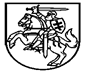 LIETUVOS RESPUBLIKOS ŠVIETIMO, MOKSLO IR SPORTO MINISTRASĮSAKYMASDĖL ŠVIETIMO, MOKSLO IR SPORTO MINISTRO 2018 M. KOVO 6 D. ĮSAKYMONR. V-220 „DĖL LITUANISTINIO ŠVIETIMO PROGRAMŲ KLASIFIKATORIAUS PATVIRTINIMO“ PAKEITIMO2022 m. kovo 29 Nr. V-464VilniusP a k e i č i u Lietuvos Respublikos švietimo, mokslo ir sporto ministro 2018 m. kovo 6 d. įsakymą Nr. V-220 „Dėl Lituanistinio švietimo programų klasifikatoriaus patvirtinimo“ ir jį išdėstau nauja redakcija:„LIETUVOS RESPUBLIKOS ŠVIETIMO, MOKSLO IR SPORTO MINISTRASĮSAKYMASDĖL LITUANISTINIO ŠVIETIMO PROGRAMŲ GRUPIŲ KLASIFIKATORIAUS PATVIRTINIMOVadovaudamasi Lietuvos Respublikos valstybės informacinių išteklių valdymo įstatymo 15 straipsnio 8 dalimi ir Švietimo ir mokslo srities registrams ir informacinėms sistemoms būdingų klasifikatorių kūrimo, tvarkymo ir naudojimo taisyklių, patvirtintų Lietuvos Respublikos švietimo ir mokslo ministro 2014 m. gruodžio 22 d. įsakymu Nr. V-1233 „Dėl Švietimo ir mokslo srities registrams ir informacinėms sistemoms būdingų klasifikatorių kūrimo, tvarkymo ir naudojimo taisyklių patvirtinimo“, 12 punktu,t v i r t i n u  Lituanistinio švietimo programų grupių klasifikatorių (pridedama)“.Švietimo, mokslo ir sporto ministrė                                                                             Jurgita Šiugždinienė                   PATVIRTINTA                   Lietuvos Respublikos                    švietimo, mokslo ir sporto ministro                   2018 m. kovo 6 d. įsakymu Nr. V-220                   (Lietuvos Respublikos                    švietimo, mokslo ir sporto ministro                   2022 m. kovo 29 d. įsakymo Nr. V-464                   redakcija)LITUANISTINIO ŠVIETIMO PROGRAMŲ GRUPIŲ KLASIFIKATORIUSKlasifikatoriaus reikšmės:_______________________Klasifikatoriaus pavadinimas lietuvių kalbaLituanistinio švietimo programų grupėsKlasifikatoriaus pavadinimas anglų kalbaGroups of Lithuanian education programmesKlasifikatoriaus pavadinimo lietuvių kalba abėcėlinė santrumpaKL_LIETPROGRKlasifikatoriaus paskirtisKlasifikuoti lituanistinio švietimo įstaigų, veikiančių užsienio valstybėse, vykdomas lituanistinio švietimo programas grupėmis Klasifikatorių kuriančios institucijos, įstaigos pavadinimasŠvietimo, mokslo ir sporto ministerijos Užsienio lietuvių skyrius, Nacionalinė švietimo agentūraEil. Nr.KodasPavadinimas lietuvių kalbaPavadinimas anglų kalbaAprašymas1.10Neformaliojo lituanistinio švietimo individualių programų grupėA group of individual programmes of non-formal Lithuanian education Užsienio valstybės lituanistinio švietimo įstaigoje vykdomas lituanistinis švietimas pagal mokytojo parengtą individualią neformaliojo lituanistinio švietimo programą arba pagal mokytojo parengtą individualią neformaliojo lituanistinio švietimo programą, suderintą su lituanistinio švietimo įstaigos administracija arba švietimo skyriumi, arba užsienio valstybės lietuvių bendruomene, arba kita švietimo institucija.2.30Neformaliojo lituanistinio švietimo vieningų programų, vykdomų užsienio valstybėje, grupėA group of unified programmes of non-formal Lithuanian education carried out in a foreign stateUžsienio valstybės lituanistinio švietimo įstaigoje vykdomas lituanistinis švietimas pagal parengtą vieningą toje valstybėje neformaliojo lituanistinio švietimo programą. 3.40Užsienio valstybių formaliojo švietimo programų grupėA group of formal programmes  of foreign countriesUžsienio valstybės švietimo įstaigoje vykdomas lituanistinis švietimas ir bendrasis ugdymas pagal tos valstybės ar tarptautiniais susitarimais grindžiamą bendrojo ugdymo programą.4.50Lituanistikos (baltistikos) studijų programų grupėA group of Lithuanian (Baltic) study programmes Užsienio valstybėje veikiančiame lituanistikos (baltistikos) centre vykdomos studijų programos, kurias užbaigus suteikiamas aukštasis išsilavinimas, atitinkamas bakalauro, magistro kvalifikacinis laipsnis arba mokslo daktaro laipsnis.5.60Pasirenkamųjų lituanistikos (baltistikos) dalykų / modulių grupėA group of optional course units / modules of Lithuanian (Baltic) studies Užsienio valstybėje veikiančiame lituanistikos (baltistikos) centre dėstomi pasirenkamieji lituanistikos (baltistikos) studijų programos dalykai / moduliai.6.70Švietimo, mokslo ir sporto ministro tvirtinamų lituanistinio švietimo programų grupėA group of Lithuanian education programmes approved by the Minister of Education, Science and SportLituanistinio švietimo programos, patvirtintos Lietuvos Respublikos švietimo, mokslo ir sporto ministro įsakymu. 